UNDERGRADUATE CURRICULUM COMMITTEE (UCC)
PROPOSAL FORM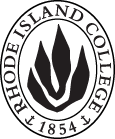 Cover page	scroll over blue text to see further important instructions: [if not working select “COMMents on rollover” in your Word preferences under view] please read these.N.B. Please do not use highlight to select choices within a category but simply delete the options that do not apply to your proposal (e.g. in A.2 if this is a course revision proposal, just delete the creation and deletion options and the various program ones, so it reads “course revision”) Do not ever delete any of the numbered categories—if they do not apply leave them blank. ALL numbered categories in section (A) must be completed. If there are no resources impacted it is okay to put “none” in A. 7B.  NEW OR REVISED COURSES  Delete section B if the proposal does not include a new or revised course. As in section A. do not highlight but simply delete suggested options not being used. Always fill in b. 1 and B. 3 for context.D. SignaturesChanges that affect General Education in any way MUST be approved by ALL Deans and COGE Chair.Changes that directly impact more than one department/program MUST have the signatures of all relevant department chairs, program directors, and their relevant dean (e.g. when creating/revising a program using courses from other departments/programs). Check UCC manual 4.2 for further guidelines on whether the signatures need to be approval or acknowledgement.Proposals that do not have appropriate approval signatures will not be considered. Type in name of person signing and their position/affiliation.Send electronic files of this proposal and accompanying catalog copy to curriculum@ric.edu and a printed signature copy of this whole form to the current Chair of UCC. Check UCC website for due dates.D.1. Approvals: required from programs/departments/deans who originate the proposal. THESE may include multiple departments, e.g., for joint/interdisciplinary proposals. D.2. Acknowledgements: REQUIRED from OTHER PROGRAMS/DEPARTMENTS (and their relevant deans if not already included above) that are IMPACTED BY THE PROPOSAL. SIGNATURE DOES NOT INDICATE APPROVAL, ONLY AWARENESS THAT THE PROPOSAL IS BEING SUBMITTED. CONCERNS SHOULD BE BROUGHT TO THE UCC COMMITTEE MEETING FOR DISCUSSION; all faculty are welcome to attend.A.1. Course or programArt 332: studies in Renaissance artArt 332: studies in Renaissance artArt 332: studies in Renaissance artArt 332: studies in Renaissance artReplacing Art 332: renaissance artArt 332: renaissance artArt 332: renaissance artArt 332: renaissance artA. 1b. Academic unitFaculty of Arts and SciencesFaculty of Arts and SciencesFaculty of Arts and SciencesFaculty of Arts and SciencesA.2. Proposal typeCourse:  revision Course:  revision Course:  revision Course:  revision A.3. OriginatorNatasha SeamanHome departmentArtArtArtA.4. Context and Rationale Note: Must include additional information in smart tip for all new programsThe new course name and description clarifies and better reflects the changing knowledge base of the field which has become diversified. Course content draws from a more inclusive approach to art history. Topics can change from semester to semester to accommodate different themes, approaches, and geographical areas, making room for more variety and depth. Students will be able to repeat the course for credit with a change in topic. This change also mirrors those made in other art history courses.The new course name and description clarifies and better reflects the changing knowledge base of the field which has become diversified. Course content draws from a more inclusive approach to art history. Topics can change from semester to semester to accommodate different themes, approaches, and geographical areas, making room for more variety and depth. Students will be able to repeat the course for credit with a change in topic. This change also mirrors those made in other art history courses.The new course name and description clarifies and better reflects the changing knowledge base of the field which has become diversified. Course content draws from a more inclusive approach to art history. Topics can change from semester to semester to accommodate different themes, approaches, and geographical areas, making room for more variety and depth. Students will be able to repeat the course for credit with a change in topic. This change also mirrors those made in other art history courses.The new course name and description clarifies and better reflects the changing knowledge base of the field which has become diversified. Course content draws from a more inclusive approach to art history. Topics can change from semester to semester to accommodate different themes, approaches, and geographical areas, making room for more variety and depth. Students will be able to repeat the course for credit with a change in topic. This change also mirrors those made in other art history courses.The new course name and description clarifies and better reflects the changing knowledge base of the field which has become diversified. Course content draws from a more inclusive approach to art history. Topics can change from semester to semester to accommodate different themes, approaches, and geographical areas, making room for more variety and depth. Students will be able to repeat the course for credit with a change in topic. This change also mirrors those made in other art history courses.A.5. Student impactMust include to explain why this change is being made?This update will allow for a more accurate representation of the material that the course can cover and allow students to take the course again for further breadth.This update will allow for a more accurate representation of the material that the course can cover and allow students to take the course again for further breadth.This update will allow for a more accurate representation of the material that the course can cover and allow students to take the course again for further breadth.This update will allow for a more accurate representation of the material that the course can cover and allow students to take the course again for further breadth.This update will allow for a more accurate representation of the material that the course can cover and allow students to take the course again for further breadth.A.6. Impact on other programs nonenonenonenonenoneA.7. Resource impactFaculty PT & FT: nonenonenonenoneA.7. Resource impactLibrary:nonenonenonenoneA.7. Resource impactTechnologynonenonenonenoneA.7. Resource impactFacilities:nonenonenonenoneA.8. Semester effectiveFall 2022 A.9. Rationale if sooner than next Fall A.9. Rationale if sooner than next FallA.10. INSTRUCTIONS FOR CATALOG COPY:  Use the Word copy versions of the catalog sections found on the UCC Forms and Information page. Cut and paste into a single file ALL the relevant pages from the college catalog that need to be changed. Use the tracked changes feature to show how the catalog will be revised as you type in the revisions. If totally new copy, indicate where it should go in the catalog. If making related proposals a single catalog copy that includes all changes is preferred. Send catalog copy as a separate single Word file along with this form.A.10. INSTRUCTIONS FOR CATALOG COPY:  Use the Word copy versions of the catalog sections found on the UCC Forms and Information page. Cut and paste into a single file ALL the relevant pages from the college catalog that need to be changed. Use the tracked changes feature to show how the catalog will be revised as you type in the revisions. If totally new copy, indicate where it should go in the catalog. If making related proposals a single catalog copy that includes all changes is preferred. Send catalog copy as a separate single Word file along with this form.A.10. INSTRUCTIONS FOR CATALOG COPY:  Use the Word copy versions of the catalog sections found on the UCC Forms and Information page. Cut and paste into a single file ALL the relevant pages from the college catalog that need to be changed. Use the tracked changes feature to show how the catalog will be revised as you type in the revisions. If totally new copy, indicate where it should go in the catalog. If making related proposals a single catalog copy that includes all changes is preferred. Send catalog copy as a separate single Word file along with this form.A.10. INSTRUCTIONS FOR CATALOG COPY:  Use the Word copy versions of the catalog sections found on the UCC Forms and Information page. Cut and paste into a single file ALL the relevant pages from the college catalog that need to be changed. Use the tracked changes feature to show how the catalog will be revised as you type in the revisions. If totally new copy, indicate where it should go in the catalog. If making related proposals a single catalog copy that includes all changes is preferred. Send catalog copy as a separate single Word file along with this form.A.10. INSTRUCTIONS FOR CATALOG COPY:  Use the Word copy versions of the catalog sections found on the UCC Forms and Information page. Cut and paste into a single file ALL the relevant pages from the college catalog that need to be changed. Use the tracked changes feature to show how the catalog will be revised as you type in the revisions. If totally new copy, indicate where it should go in the catalog. If making related proposals a single catalog copy that includes all changes is preferred. Send catalog copy as a separate single Word file along with this form.A.10. INSTRUCTIONS FOR CATALOG COPY:  Use the Word copy versions of the catalog sections found on the UCC Forms and Information page. Cut and paste into a single file ALL the relevant pages from the college catalog that need to be changed. Use the tracked changes feature to show how the catalog will be revised as you type in the revisions. If totally new copy, indicate where it should go in the catalog. If making related proposals a single catalog copy that includes all changes is preferred. Send catalog copy as a separate single Word file along with this form.A.11. List here (with the relevant urls), any RIC website pages that will need to be updated (to which your department does not have access) if this proposal is approved, with an explanation as to what needs to be revised:A.11. List here (with the relevant urls), any RIC website pages that will need to be updated (to which your department does not have access) if this proposal is approved, with an explanation as to what needs to be revised:A.11. List here (with the relevant urls), any RIC website pages that will need to be updated (to which your department does not have access) if this proposal is approved, with an explanation as to what needs to be revised:A.11. List here (with the relevant urls), any RIC website pages that will need to be updated (to which your department does not have access) if this proposal is approved, with an explanation as to what needs to be revised:A.11. List here (with the relevant urls), any RIC website pages that will need to be updated (to which your department does not have access) if this proposal is approved, with an explanation as to what needs to be revised:A.11. List here (with the relevant urls), any RIC website pages that will need to be updated (to which your department does not have access) if this proposal is approved, with an explanation as to what needs to be revised:Old (for revisions only)ONLY include information that is being revised, otherwise leave blank. NewExamples are provided within some of the boxes for guidance, delete just the examples that do not apply.B.1. Course prefix and number ART 332ART 332B.2. Cross listing number if anyB.3. Course title Renaissance ArtStudies in Renaissance ArtB.4. Course description Focusing on the concept of the Renaissance from the fourteenth to the sixteenth centuries, this course surveys developments in painting, sculpture, and architecture in major European centers. Lecture.Students will examine painting, sculpture, architecture, and visual culture in Europe and the regions with which it had contact from 1300-1600. B.5. Prerequisite(s)B.6. OfferedB.7. Contact hours B.8. Credit hoursB.9. Justify differences if anyB.10. Grading system B.11. Instructional methodsB.11.a  Delivery MethodB.12.  CATEGORIES       12. a. How to be usedRequired for major/minor   |Restricted elective for major/minor        12 b. Is this an Honors          course?NO       12. c. General Education          N.B. Connections must include at                      least 50% Standard Classroom          instruction.NO  |category:       12. d.  Writing in the        Discipline (WID)NO B.13. How will student performance be evaluated?B.14 Recommended class-sizeB.15. Redundancy statementB. 16. Other changes, if anyAt the close of the description we are also added the following statement: The course may be repeated for credit with a change in topic.At the close of the description we are also added the following statement: The course may be repeated for credit with a change in topic.B.17. Course learning outcomes: List each one in a separate rowProfessional Org.Standard(s), if relevantHow will each outcome be measured?Written communicationweekly online discussion topicsin-depth reading assignmentsresearch portfolioCritical and creative thinkingweekly online discussion topicsin-depth reading assignmentsresearch portfolioclass discussionResearch fluencyResearch portfolioArtsquizzesweekly online discussion topicsresearch portfolioB.18. Topical outline: DO NOT INSERT WHOLE SYLLABUS, JUST A TWO-TIER TOPIC OUTLINE. Proposals that ignore this request will be returned for revision.My intention is alternate teaching, from year to year, the Northern and Italian Renaissance rather than teaching both in one semester. Items in boldface are new material.Concept of the Renaissancethe transition from Medieval periodArt of the 1300sArt and varieties of governmentMaterials and techniquesArt of the 1400s        Art and trade with Asia and Africa                  Images of the otherness in Renaissance art        One-point perspective and developing naturalism        The impact of HumanismArt of the 1500s         The High Renaissance         Mannerism         Reformation and Counter Reformation          Female artistsWhen teaching Southern Renaissance:         Pre-Columbian art (overview)         Art of Colonial Mexico                The Medici Collection of Aztec objects When teaching Northern Renaissance:                Theodore de Bry’s America                Mapping the New World                    NamePosition/affiliationSignatureDateDianne ReillyChair of Art Department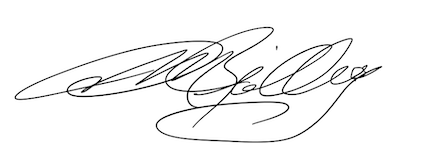 10/4/21Earl SimsonDean of FASEarl Simson10/05/2021NamePosition/affiliationSignatureDateTab to add rows